CURRICULUM & INSTRUCTION COUNCIL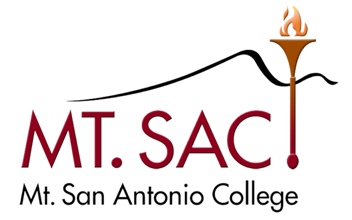 May 26, 2020 Agenda4-2460 3:30 – 5:00 PMVia Zoom MeetingKristina Allende, Co-ChairMadelyn Arballo, Continuing EducationGeorge Bradshaw, Admission & RecordsRichard Mahon, VP InstructionJamaika Fowler, Articulation OfficerCarol Impara, DL CoordinatorJoumana McGowan, Assoc. VP InstructionDana Miho, FacultySerena Ott, VP Academic SenateDianne Rowley, Assist. Curriculum LiaisonPauline Swartz, Library & Learning ResourcesMichelle Sampat, Co-ChairOm Tripathy, FacultyChisa Uyeki, Academic Senate PresidentKim Leiloni Nguyen, Outcomes CoordinatorVacant, Student RepresentativeMeeting AgendaOutcomesApproval MinutesMay 12, 2020 (approved)AttachedPublic CommentsInformationAcceptance of MinutesDistance Learning Committee MinutesEducational Design Committee MinutesMay 19,2020Equivalency Committee MinutesOutcomes Committee MinutesMay 5, 2020Transfer and General Education Subcommittee Minutes Content Review Committee MinutesNone. AttachedNone.See attachedNoneNoneNew or Substantive Program ChangesNew CoursesNew Stand-alone coursesCourse DisciplinesItems for Discussion or Action                    1. Catalog Fall Effective Date –  J. Fowler2. Courses and Programs Listed in Catalog Not Offered within 2 years - J. Fowler3. AP 4051 – K. Allende4. Outcomes Committed Goals and Objectives. -  L. Nguyen5. EDC Goals and Objectives – K. Allende6. C&I Goals and Outcomes – K. AllendeOn Hold ItemsCourse Articulation/Variance Review2019-20 Meetings3:30-5:002nd & 4th TuesdaysFall 2019September 10 & 24October 8, 22November 12 & 26December 10, Spring 2020March 10 & 24April 14 & 28             May 12 & 26June 9